Артериальная гипертония синдром повышения систолического АД (САД) ≥140 мм рт. ст. и/или диастолического АД (ДАД) ≥90 мм рт. ст. По уровню повышения артериального давления выделяют 3 степени АГ: 1 степень - 140-159/90-99 мм рт ст. На этом этапе риск для поражения органов небольшой. Но опасность кроется в том, что человек может не замечать или игнорировать симптомы, пропустить начало заболевания, и оно будет прогрессировать. 2 степень - 160-179/100-109 мм рт ст. При таких значениях начинаются поражения сердца, глаз, почек. Развиваться патологии могут в течение нескольких лет. Если вовремя начать терапию гипертонии, изменения можно замедлить. 3 степень- ≥ 180/110 мм рт ст. Это состояние крайне опасно, так как приводит к повреждению сосудов. В зависимости от локализации кровоизлияния, наступает инсульт, инфаркт, нарушение зрения и функций внутренних органов.Какие виды повышенного артериального давления существуют в мире?Выделяют два вида повышения артериального давления: Гипертоническая болезнь  (эссенциальная гипертензия) Вторичная гипертензия(симптоматическая). Основной проблемой гипертонической болезни является первичное нарушение выделения натрия почками, причина которого неизвестна. Натрий, задерживаясь в организме увеличивает объём плазмы, тем самым увеличивая систолическое давление. Какие существуют факторы возникновения гипертонической болезни?Пол (у мужчин АГ чаще, чем уженщин);Возраст (≥55 лет у мужчин, ≥65 лет у женщин ); Курение;Дислипидемия (принимается вовнимание каждый из представленных  показателей липидного обмена): ОХС >4,9 ммоль/л и/или ХС ЛПНП >3,0 ммоль/л и/или ХС ЛПВП у мужчин 1,7 ммоль/л; Мочевая кислота (≥360 мкмоль/л у женщин, ≥420 мкмоль/л у мужчин); Нарушение гликемии натощак: глюкоза плазмы натощак 5,6 - 6,9 ммоль/л; Нарушение толерантности к  глюкозе; Избыточная масса тела (ИМТ 25-29,9 кг/м) или ожирение (ИМТ ≥ 30 кг/м);Мама, папа и ближайшие родственники имели АГ.Частота сердечных сокращений в покое >80 ударов в минуту.Вторичная гипертензия - это вторичное повышение артериального давления из-за заболевания других органов, таких как: надпочечники, сердце, щитовидная железа, почки, а так же  приём глюкокортикостероидов, каплей в нос, сеансы химиотерапии , наркотиков, оральных контрацептивов.Что же происходит при повышенном артериальном давлении?В основе поражения органов-мишеней лежит: характерное для гипертонической болезни нарушение структуры и функции артериальных сосудов, кровоснабжающих эти органы.Сердце. Из-за усиленной нагрузки, начинается увеличение массы и толщины стенок миокарда, особенно левого желудочка, который работает на выброс крови. При гипертрофии тканей начинается дефицит питания, ускоряется износ, снижается эластичность. В результате может развиться аритмия, брадикардия, ишемия, инфаркт. Сосуды. Постоянное напряжение делает сосуды хрупкими, деформирует их, приводит к разрывам. Гипертония усиливает атеросклеротические отложения, вплоть до полной закупорки. В первую очередь страдают капилляры, которые обеспечивают питанием внутренние органы, глаза, конечности. Мозг. Недостаточное питание головного мозга при гипертонии приводит к когнитивным нарушениям. Самая распространенная причина инсультов - гипертония. Почки.Недостаток кровообращения ведет к накоплению токсинов. Почки не могут справиться с выведением в полном объеме, им не хватает питательных веществ для восстановления. Это приводит к развитию почечной недостаточности и еще больше ухудшает состояние сосудов, так как вредные соединения остаются в крови. Глаза.При гипертонии возможно повреждение зрительного нерва, в самом тяжелом случае наступает слепота. Все эти болезни страшны своими последствиями - они могут погубить человека, сильно ухудшить здоровье и сократить жизнь .Лечение и дальнейший образ жизни пациента во многом зависит от анамнестических, лабораторных и инструментальных исследований. Кардиологу не страшна цифра давления. В первую очередь кардиолога интересует повреждение органов мишеней гипертонической болезнью: почки, сердце, головной мозг, глаза. Сердечно-сосудистые риски (развитие инфаркта, инсульта, почечных заболеваний, смерти) кардиологи оценивают по шкале SCORE.Поэтому артериальная гипертония считается не столько отдельным диагнозом, сколько риском, « открывающим двери»  к опасным болезням.Даже при отсутствии выраженной симптоматики рекомендуется регулярно проводить измерения тонометром. А при появлении отклонений от нормы – сразу обратиться к врачу.При подготовке памятки использовались материалы  статьи «Чем опасна артериальная гипертония?», опубликованной в газете «Комсомольская  правда». Автор: врач-кардиолог Андросова  М.В.          Государственное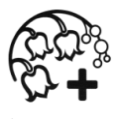 учреждение здравоохранения«Городская клиническая больница № 2г. Тулы имени Е. Г. Лазарева»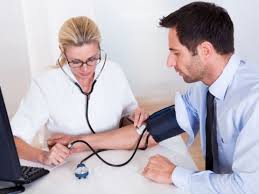            (памятка для населения)